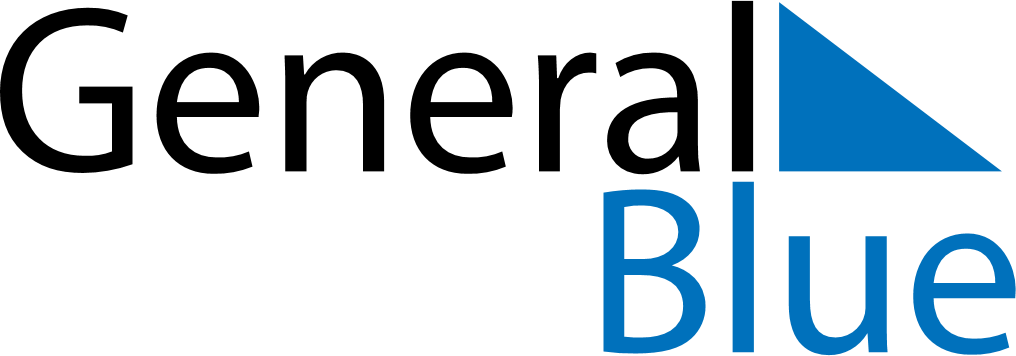 October 2024October 2024October 2024IcelandIcelandMondayTuesdayWednesdayThursdayFridaySaturdaySunday123456789101112131415161718192021222324252627First Day of Winter28293031